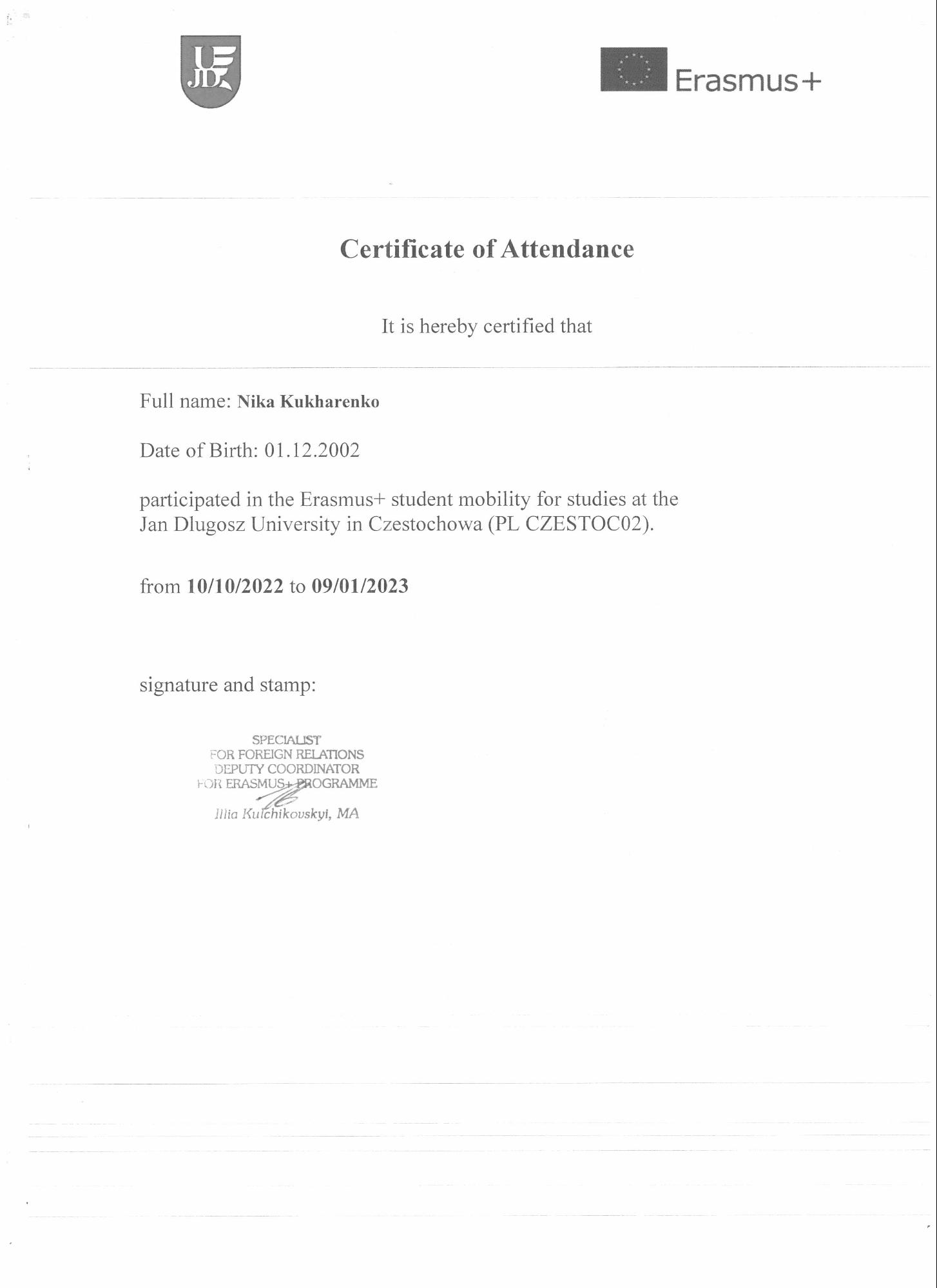 Certificate of AttendanceIt is hereby certified thatFull name: Nika KukharenkoDate of Birth: 01.12.2002participated in the Erasmus+ student mobility for studies at the Jan Dlugosz University in Czestochowa (PL CZESTOC02).from 10/10/2022 to 09/01/2023signature and stamp:SPECIALISTFOR FOREIGN RELATIONS DEPUTY COORDINATOR FOR ERASMUS+ PROGRAMMEIllia Kulchikovskyi, MAErasmus+